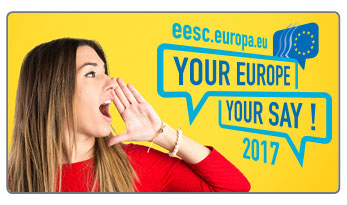 DELOVNI DOKUMENT ZA SODELUJOČE ŠOLEEU@60: kam naprej?UvodLeto 2017 je za Evropo zelo pomembno, saj v tem letu poteka 60. obletnica podpisa Rimske pogodbe, s katero je bila ustanovljena Evropska gospodarska skupnost, predhodnica Evropske unije.Leta 1957 so ustanovitelji EU priznali, da k evropski enotnosti, svobodi in solidarnosti prispevajo ne samo narodi in vlade, ampak tudi ljudje. Že takoj na začetku so poleg drugih institucij EU oblikovali tudi Evropski ekonomsko-socialni odbor (EESO), da bi lahko „organizirana civilna družba“ nosilcem odločanja svetovala o vrsti vprašanj: EESO je glasnik gospodarskih in socialnih sil družbe.Mladi so prihodnost Evrope in oni bodo tisti, ki bodo odločali o tem, kako se bo v prihodnjih letih obrnila EU. Zato je bilo za EESO vedno zelo pomembno, da se v njegove politične razprave vključijo tudi mladi. Leta 2017 bo tema letnega dogodka EESO „Vaša Evropa, vaš glas“ 60. obletnica podpisa Rimske pogodbe: mladi z vseh koncev Evrope bodo imeli priložnost, da izmenjajo svoje poglede na včerajšnjo, današnjo in jutrišnjo EU.Vaša Evropa, vaš glasEESO je pobudo „Vaša Evropa, vaš glas“ uvedel leta 2010: gre za letni dogodek, ki v središče EU pripelje dijake – in njihove učitelje – iz vseh držav članic. Mladi razpravljajo o predlogih na določeno temo in se dogovorijo o resoluciji, ki bi jo posredovali nosilcem odločanja v EU.Iz vsake države se naključno izbere po ena šola, ki v Bruselj z učiteljem pošlje tri dijake, stare 16 let in več: ti nato sodelujejo na posebnem simuliranem plenarnem zasedanju EESO in razpravljajo o aktualni temi.Dogodek Vaša Evropa, vaš glas (YEYS 2017) bo letos potekal 30. in 31. marca 2017. Pred tem bodo člani EESO obiskali izbrane šole, dijakom predstavili delo Odbora in odgovarjali na njihova vprašanja.„Vaša Evropa vaš glas“ je edinstvena priložnost za mlade, da se srečajo in izmenjajo izkušnje, prisluhnejo vrstnikom iz različnih držav in se seznanijo s tem, kako živijo drugi. Dijaki bodo v Bruslju razpravljali in glasovali o političnih izzivih, s katerimi se sooča EU v teh težkih časih, in predlagali lastne rešitve.„Vaša Evropa, vaš glas“ spodbuja prijateljstvo, strpnost in razumevanje. Prinaša tudi bogato in nepozabno izkušnjo – ne samo za mlade, ki bodo pri tem sodelovali, temveč tudi za EESO.O Rimski pogodbiLeta 1957 podpisana Rimska pogodba je ubesedila vizionarski projekt za spodbujanje enotnosti in miru na celini, ki so jo v 20. stoletju razdejale vojne. Podpisalo jo je šest držav: Belgija, Francija, Italija, Luksemburg, Nizozemska in Zahodna Nemčija. Pogodba je prinesla tudi idejo enotnega trga: zamisel o odpravi ovir in meja ter o možnosti, da države prosto izmenjujejo blago, storitve, delo in kapital – čemur se pogosto reče štiri svoboščine EU.Te oblike prostega gibanja so prinesle tudi priznanje, da bi morali tudi delavci imeti enake pravice ter da bi gospodarska unija morala voditi v družbeni napredek in višje življenjske standarde evropskih državljanov. Evropski socialni model, ki temelji na socialni zaščiti in dialogu, je v osemdesetih letih prejšnjega stoletja naprej razvijal predsednik Komisije Jacques Delors.Od podpisa Rimske pogodbe se je z večkratnimi širitvami število držav članic povečalo na 28 – z izstopom Združenega kraljestva pa se bo v kratkem zmanjšalo na 27.Evropski ekonomsko-socialni odborEESO trenutno sestavlja 350 članov, ki prihajajo iz organizacij civilne družbe vseh 28 držav članic. Organizirani so v treh skupinah, v katerih so zastopani delodajalci, delojemalci in „razne dejavnosti“ (od okoljevarstvenikov in kmetov do potrošnikov, nevladnih organizacij in še veliko drugih). Člani EESO – ženske in moški, mladi in stari – poosebljajo izjemno bogastvo znanja in izkušenj.Misija Odbora je zagotoviti, da se sliši mnenje organizirane civilne družbe. Evropski parlament, Svet in Komisija se morajo v skladu s pogodbami posvetovati z EESO, ko sprejemajo številne nove zakone. EESO pripravlja mnenja o teh in drugih vprašanjih, o katerih se med tremi skupinami doseže soglasje. Odbor je pri tem edinstven, saj na podlagi kompromisa in vzajemnega spoštovanja odraža interese celotne organizirane civilne družbe (delodajalcev, delojemalcev, raznih interesov).Evropska unija v letu 2016V teh 60 letih je EU državljanom prinesla neštete koristi, kot so prosto gibanje, enotna valuta, visoki okoljski standardi, financiranje in podpora prikrajšanim posameznikom in regijam, raziskave in inovacije, programi izmenjave študentov, kot je Erasmus, ter program jamstva za mlade, ki je 9 milijonom mladih pomagal do dela, usposabljanja ali vajeništva.Nedavno pa se je projekt EU znašel v krizi, h kateri so pripomogli brezposelnost, šibko okrevanje gospodarstva, begunska kriza, teroristični napadi in porast nacionalizma. EU je zrasla na podpori in pristanku svojih državljanov, ker pa najnovejše raziskave javnega mnenja kažejo, da manj kot 40 % Evropejcev meni, da njihov glas šteje na ravni EU, je obnovitev zaupanja glavna prioriteta. Po drugi strani večina evropskih državljanov še vedno podpira članstvo svoje države v Evropski uniji.„Predvsem moramo vlagati v naše mlade,“ je v svojem govoru o stanju v Uniji septembra 2016 priznal predsednik Evropske komisije Jean-Claude Juncker. „V Evropi je veliko mladih, socialno ozaveščenih ljudi, ki si želijo pomembno prispevati k družbi in pomagati izkazati solidarnost.“ Namen načrta iz Bratislave, ki so ga voditelji EU pripravili med slovaškim predsedovanjem EU, je „ustvariti obetavno gospodarsko prihodnost za vse, zaščititi naš življenjski slog in zagotoviti boljše možnosti za mlade“.In mladim ni vseeno. Referenduma v Združenem kraljestvu 23. junija 2016 se je na primer udeležilo dvakrat toliko mladih, kot so pričakovali, 75 % mladih, starih od 18 do 24 let, pa je hotelo ostati v EU. Kljub težavam se želi EU pridružiti več držav in mladi na Balkanu, na primer, nestrpno čakajo na priložnosti, ki jih ponuja.Težka vprašanja v razmislekDa bi se dijaki in njihovi učitelji lažje pripravili na razpravo v Bruslju in oblikovali svoje ideje, je v nadaljevanju navedenih nekaj vprašanj, ki se lahko pojavijo med dogodkom „Vaša Evropa, vaš glas“ 2017.Prihodnost EvropeKako ocenjujete dosedanje glavne dosežke EU?Kako si predstavljate jutrišnjo Evropo? Ste optimistični ali pesimistični?Kaj mladi pričakujete od EU v prihodnosti? Kako lahko mladi povečate svoj vpliv na odločanje v EU? Ali se v družini oziroma s prijatelji in v šoli pogovarjate o evropskih vprašanjih?Kaj so največji izzivi, s katerimi se sooča EU, in kje vidite priložnosti za postavitev trdne Evropske unije:okrevanje gospodarstvazaposlovanje mladihbegunci/migracijerazraščanje nacionalizma varnost/miroskrba z energijotrajnostna prihodnost (boj proti podnebnim spremembam)dovolj kakovostne hrane po dostopnih cenahdigitalizacijademografski problemdrugoNajnovejše raziskave kažejo, da je kazalnik optimizma o prihodnosti EU padel na doslej najnižjo točko: kaj je po vašem mnenju glavni razlog za to?Prednostne naloge EUKako ocenjujete naslednje „koristi“ EU:mirpravica do dela v tujinipravica do študija v tujinilažje potovanje na počitniceevroodprava stroškov mobilnega gostovanjavarstvo potrošnikov pri spletnem nakupovanjuokoljski standardičezmejno sodelovanje pri raziskavah in inovacijahskupne politike za boj proti podnebnim spremembamukrepanje proti neenakosti in diskriminacijipravice delavcev, zdravje in varnost pri deluPoznate kakšen primer v Bruslju sprejete odločitve, ki je izboljšala vaše življenje (ali ga otežila)?Ste naklonjeni večji evropski integraciji ali bi morala biti EU zgolj trgovinski blok?Ste naklonjeni oblikovanju vojske EU?IzziviKako bi lahko EU bolje ravnala med begunsko krizo?Kakšne bodo po vašem mnenju posledice izstopa Združenega kraljestva iz Evropske unije? Ali bo to vplivalo na mlade v drugih državah članicah EU?Kaj bi morali narediti, da ustavimo razraščanje nacionalizma in ksenofobije?Kako lahko EU brani Evropejce pred terorističnimi napadi?Ali je EU zaradi globalizacije bolj pomembna ali manj?Je oblast v EU preveč centralizirana? Ali bi morali odločanje prenesti na nacionalno ali lokalno raven?Kako bi lahko bili voditelji EU bolj povezani z državljani?Kako bi lahko bili nacionalni voditelji bolj povezani z Evropo?Kako bi z eno samo spremembo politike ali odločitve najbolj koristili ljudem v EU?ObveščanjeAli imate po vašem mnenju dovolj informacij o:zgodovini EUstrukturah EUpolitikah EUAli menite, da mediji posredujejo točne informacije o EU? Kako je obveščanje mogoče izboljšati? Ali dobite v šoli dovolj informacij?Kaj lahko evropske institucije naredijo za boljše komuniciranje z mladimi?Kako lahko VI pomagate graditi Evropo?Dodatne informacijeVaša Evropa, vaš glashttp://www.eesc.europa.eu/?i=portal.en.events-and-activities-your-europe-your-say-2016O EESOhttp://www.eesc.europa.eu/?i=portal.en.the-committeeStanje v Uniji 2016http://www.soteu.eu/Javno mnenje v EU http://ec.europa.eu/COMMFrontOffice/PublicOpinion/index.cfm/Survey/getSurveyDetail/instruments/STANDARD/surveyKy/2130_____________